Recording Learning from Scheduled Offering RecordsThis topic describes how you can record learning for a scheduled offering from  Scheduled Offerings  Actions .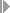 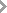 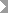 When a scheduled offering has ended, you might need to record users' completion of the scheduled offering. You can launch the record learning wizard from the Actions menu of the scheduled offering record. You can only record users' completion for scheduled offerings that have ended, so if a scheduled offering has not yet ended, the Record Learning option is disabled in the Actions menu.When you click Record Learning, you launch the Record Learning - Financial wizard. You skip the first few steps of the wizard because those steps identify the scheduled offering that the users attended. The system knows the scheduled offering because you launched the wizard from the scheduled offering record.Related InformationRecord Learning - Financial__________________________________________________ Copyright | Important Disclaimers and Legal Information 